Положение о требованиях к одежде и внешнему виду обучающихся МКОУ «Гремучинская школа №19»1. Общие положения1.1. Настоящие положение о требованиях к одежде и внешнему виду обучающихся МКОУ «Гремучинская школа №19» (далее по тексту - Положение) разработано в соответствии с Федеральным законом «Об образовании в Российской Федерации» от 29.12.2012 г. № 273 – ФЗ, принимая во внимание письмо Федеральной службы по надзору в сфере защиты прав потребителей и благополучия человека от 09.10.2012 г. №01/12662-12-23 «О совершенствовании Федерального государственного санитарно-эпидемиологического надзора за пребыванием детей в образовательных учреждениях», письмо министерства образования Российской Федерации от 28.03.2013г. № 65/08 «Об установлении требований к одежде обучающихся».1.2. Одежда	обучающихся	должна	соответствовать санитарно-эпидемиологическим правилам и нормативам Санитарно-эпидемиологические правила и нормативы СанПиН 2.4.7/1.1.1286-03 «Гигиенические требования к одежде для детей, подростков, и взрослых, товарам детского ассортимента и материалам для изделий (изделиям), контактирующим с кожей человека», утвержденный постановлением Главного государственного санитарного врача Российской Федерации от 17.04.2003 г. № 51.1.3. Вид одежды обучающихся, ее цвет, фасон определяется Управляющим Советом школы.1.4. Настоящее Положение является локальным актом школы, соблюдение которого является обязательным для обучающихся школы, контроль за его соблюдением     осуществляют родители обучающихся (законныепредставители), ответственные работники школы (административный и педагогический персонал).1.5. Настоящим Положением определено, что форма обучающихся, является одним из способов создания деловой атмосферы, необходимой для учебно-воспитательного процесса.1.6. Положение вступает в силу с момента его утверждения.1.7. Изменения и дополнения в Положение вносятся в порядке определенном законодательством Российской Федерации.2.	Цели и задачиСоздание делового стиля одежды обучающихся и рабочей атмосферы во время учебно-воспитательного  процесса;Укрепление общего имиджа школы, дисциплины и порядка;Соблюдение санитарно-гигиенических норм, утверждённых СанПиН.Воспитание у обучающихся эстетического вкуса, культуры одежды;Формирование чувства корпоративной принадлежности, уважения к традициям  школы;Снижение общей тенденции внешнего проявления экономических и социальных
различий в обществе.3. Требования к внешнему виду и одежде обучающихся3.1. Стиль одежды – деловой, классический. Обучающиеся носят форму ежедневно с понедельника по пятницу,	 включительно, в течение всего времени нахождения в школе, в субботу разрешается индивидуальный стиль в одежде.3.1.1 Вид одежды обучающегося   подразделяется на:а)повседневную, б) парадную,в) спортивную.3.2. Повседневная форма:3.2.1. юноши: мужская сорочка или рубашка белая с галстуком, однотонная постельных тонов (цвет разный,	допускается мелкий орнамент); пиджак, джемпер, жилет, классические брюки синего цвета, туфли темных тонов (в теплое время - сандалии с закрытым носком, мокасины темных тонов).3.2.2. девушки: блуза классическая, рубашка белая, постельных тонов с мелким орнаментом), жилет, брюки классические, юбка, сарафан, платье форменное   синего цвета,  туфли классические, однотонные (не яркие, каблук не более 5 см).  Возможны любые комбинации из вышеперечисленных предметов при условии соблюдения требований к цвету и деловому стилю одежды.3.3. Парадная одежда используется обучающимися школы в дни проведения праздников и торжественных мероприятий.3.3.1. Для юношей парадная одежда включает повседневную одежду, дополненную белой сорочкой, рубашкой	и праздничным аксессуаром (галстуком, галстуком-бабочкой).3.3.2. Для девушек парадная одежда включает повседневную одежду, дополненную белой блузкой, рубашкой и (или) праздничным аксессуаром (галстуком, шейным платком).Возможны любые комбинации из вышеперечисленных предметов при условии соблюдения требований к цвету и деловому стилю одежды.3.4. Спортивная форма:На уроки физической культуры обучающиеся должны переодеваться в спортивную форму, состоящую из следующего: спортивный костюм, трико или шорты, футболка, спортивная обувь.Спортивная форма надевается только для уроков физической культуры и на время проведения спортивных праздников, соревнований.Возможны любые комбинации из вышеперечисленных предметов при условии соблюдения требований к спортивному стилю одежды3.5. Одежда обучающихся всегда должна быть опрятной, чистой, отглаженной.3.6. Прическа или стрижка обучающегося должна быть выполнена опрятно.  3.7. Педагогический состав и сотрудники школы, должны показывать пример учащимся, выдерживать деловой стиль в своей повседневной одежде.3.8. Допускается обучающимся ношение в холодное время года джемпер, жилет, кардиган.4. Права и обязаннос обучающихся        4.1. Обучающиеся имеют право:4.1.1. Принимать активное участие в обсуждении вопроса выбора модели формы одежды;4.1.2. Выбирать форму одежды из утвержденных вариантов, ее фасон, рубашки, блузки, аксессуары к форме (учитывая требования настоящего Положения).4.1.3. Вносить	на	рассмотрение	Управляющего Совета	школы по совершенствованию формы.4.2. Обучающиеся обязаны:4.2.1. Ежедневно приходить на занятия в форме в течение всего учебного года;4.2.2. Содержать форму в чистоте, относиться к ней бережно, помнить, что внешний вид обучающегося – это лицо школы;4.2.3. Бережно относиться к форме других обучающихся;4.2.4. Спортивная форма в дни занятий физической культуры приносится с собой.4.2.5.   В дни проведения торжественных мероприятий обучающиеся надеваютпарадную форму.4.2.6. Выполнять настоящее Положение.4.3.Обучающимся запрещается:Носить одежду и аксессуары с травмирующей фурнитурой, символикой асоциальных	неформальных	объединений, 	а также пропагандирующих психоактивные вещества и противоправное поведение, обувь ярких тонов;Носить в учебное время одежду и обувь, не соответствующую сезону и месту;Использовать в качестве деталей: массивные	украшения, броский макияж и маникюр;Носить джинсы, брюки и юбки с заниженной талией, декоративными деталями в виде заплат, порывами ткани, юбки длинной выше 10 см от колена, юбки с высоким разрезом, лосины (легинсы) с рубашками и блузками.Носить рубашки, блузки, кофты ярких, «кричащих» цветов, с яркими надписями и любыми изображениями, пляжную и клубную обувь, платья, кофты с глубоким вырезом, широкие юбки – макси с пестрым рисунком;Ношение больших платков, шарфов;Находится в кабинете на занятиях в верхней одежде и головном уборе, вещи сдаются в гардероб.5. Права и обязанности родителей (законных представителей) обучающихся5.1. Родители (законные представители) имеют право:     5.1.1.Обсуждать в родительском комитете вопросы, относящиеся к внешнему виду и одежде обучающихся;     5.1.2.Выбирать форму одежды из предложенных вариантов.     5.2. Родители (законные представители) обязаны:     5.2.1. Обеспечить формой обучающегося до начала учебного года и обновлять ее по мере необходимости, учитывая	степень	изношенности и сохранение потребительских свойств формы;     5.2.2. Ежедневно	контролировать	внешний	вид	обучающегося	перед его отправлением в школу, в соответствии с требованиями настоящего Положения;     5.2.3. Следить за состоянием формы обучающегося;     5.2.4. Контролировать соблюдение настоящего Положения обучающимся.6. Права и обязанности классного руководителя, социального педагога     6.1. Классный руководитель, социальный педагог имеет право:6.1.1. Принимать активное участие в обсуждении вопросов, относящиеся к внешнему виду и одежде обучающихся;6.1.2. Вносить предложения администрации школы по вопросам обеспечения формой обучающихся из малообеспеченных и многодетных семей, детей сирот и детей, оставшихся без попечения родителей, и детей из их числа.     6.2. Классный руководитель, социальный педагог обязаны:     6.2.1. Проводить	с	родителями	(законными	представителями)	обучающихся разъяснительную работу по порядку исполнения настоящего Положения;    6.2.2. Осуществлять	ежедневный	контроль	внешнего	вида	обучающихся	в соответствии настоящим Положением;    6.2.3. Своевременно (в день установления факта) ставить родителей (законных представителей) в известность об отсутствии формы у обучающегося либо ее несоответствия требованиям настоящего Положения;    6.2.4. Действовать	в	рамках	своей	компетенции	в	отношении	вопросов, регулируемых настоящим Положением.7. Ответственность    7.1. За неисполнение или ненадлежащее исполнение настоящего Положения лица,   на которых	распространяется	действие	настоящего	Положения, несут ответственность в соответствии с законодательством Российской Федерации:  7.1.1. За неисполнение или нарушение локальных нормативных актов,  Правил внутреннего	распорядка	 общеобразовательного	учреждения	по вопросам организации и осуществления образовательной деятельности, к обучающимся могут быть применены	меры	дисциплинарного	взыскания  за       исключениями, предусмотренными законодательством Российской Федерации в сфере образования.    7.1.2. На	родителей	(законных	представители)	обучающихся возлагается ответственность за своевременный контроль за исполнение настоящего Положения обучающимися.7.2. Ответственность за доведение информации, содержащейся в настоящем Положении до обучающихся и их родителей (законных представителей), возлагается на классных  руководителей.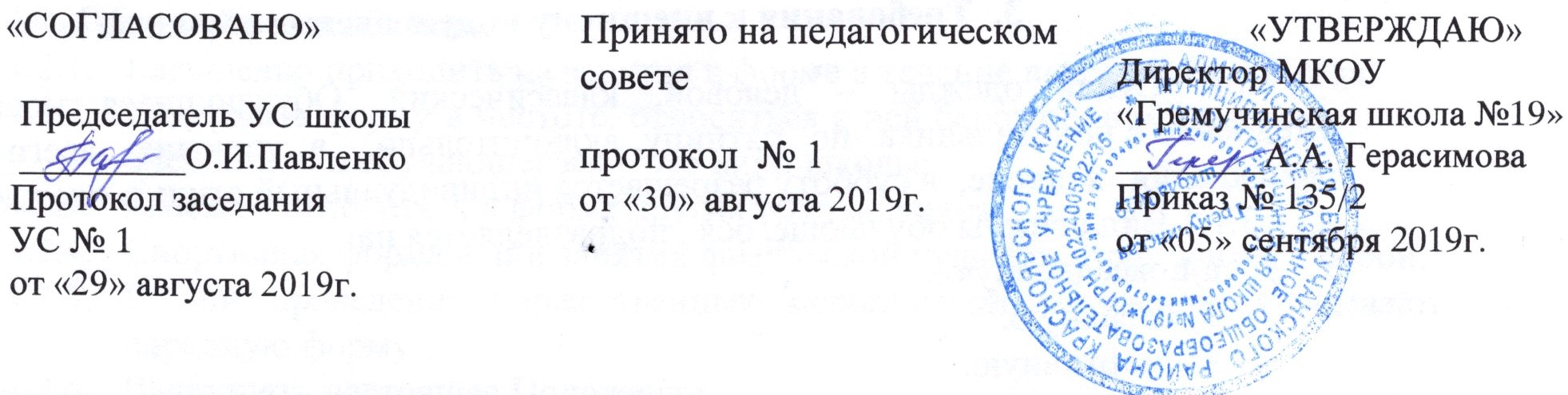 